HÌNH ẢNH CÁC BÉ LỚP 3TB HOẠT ĐỘNG GÓC THIÊN NHIÊN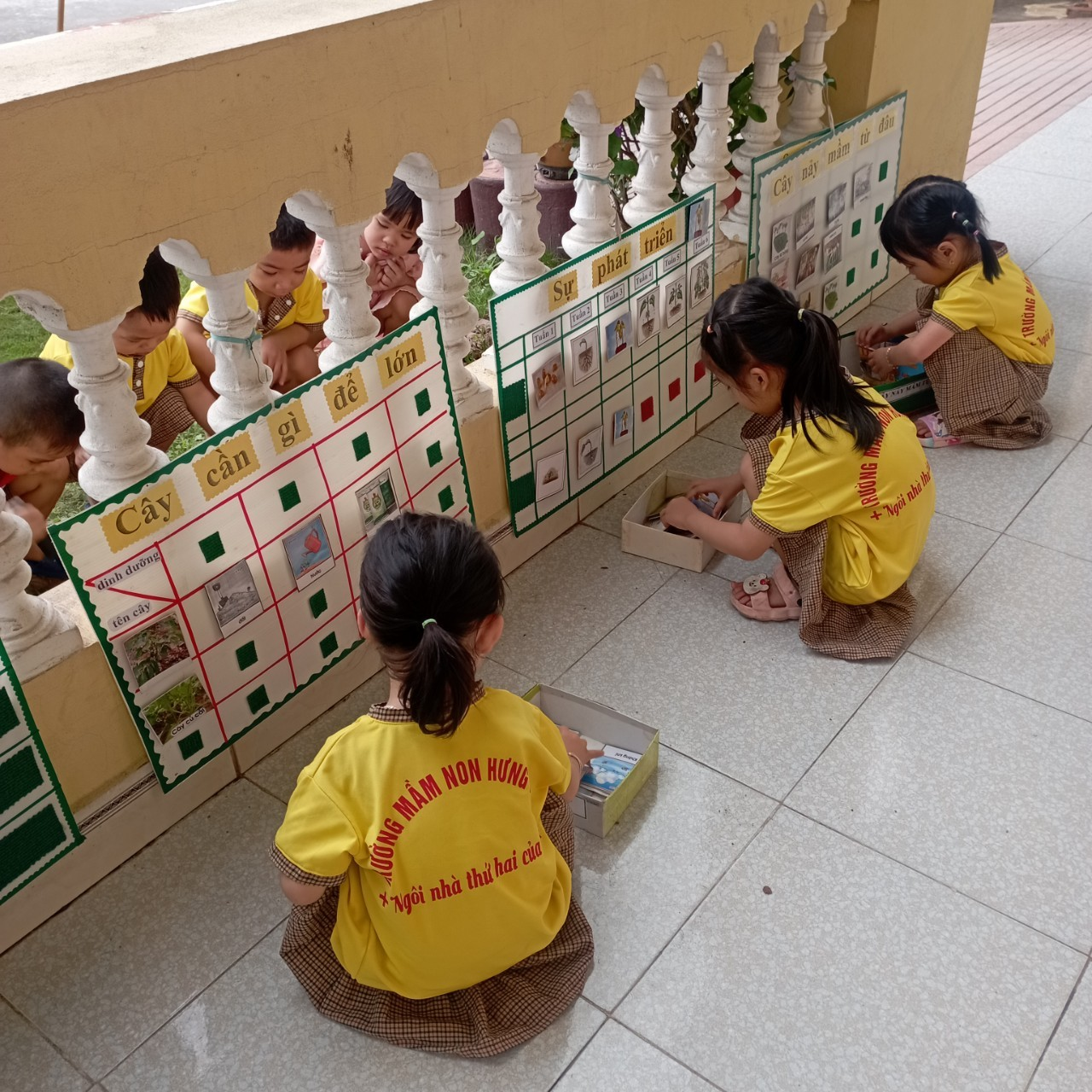 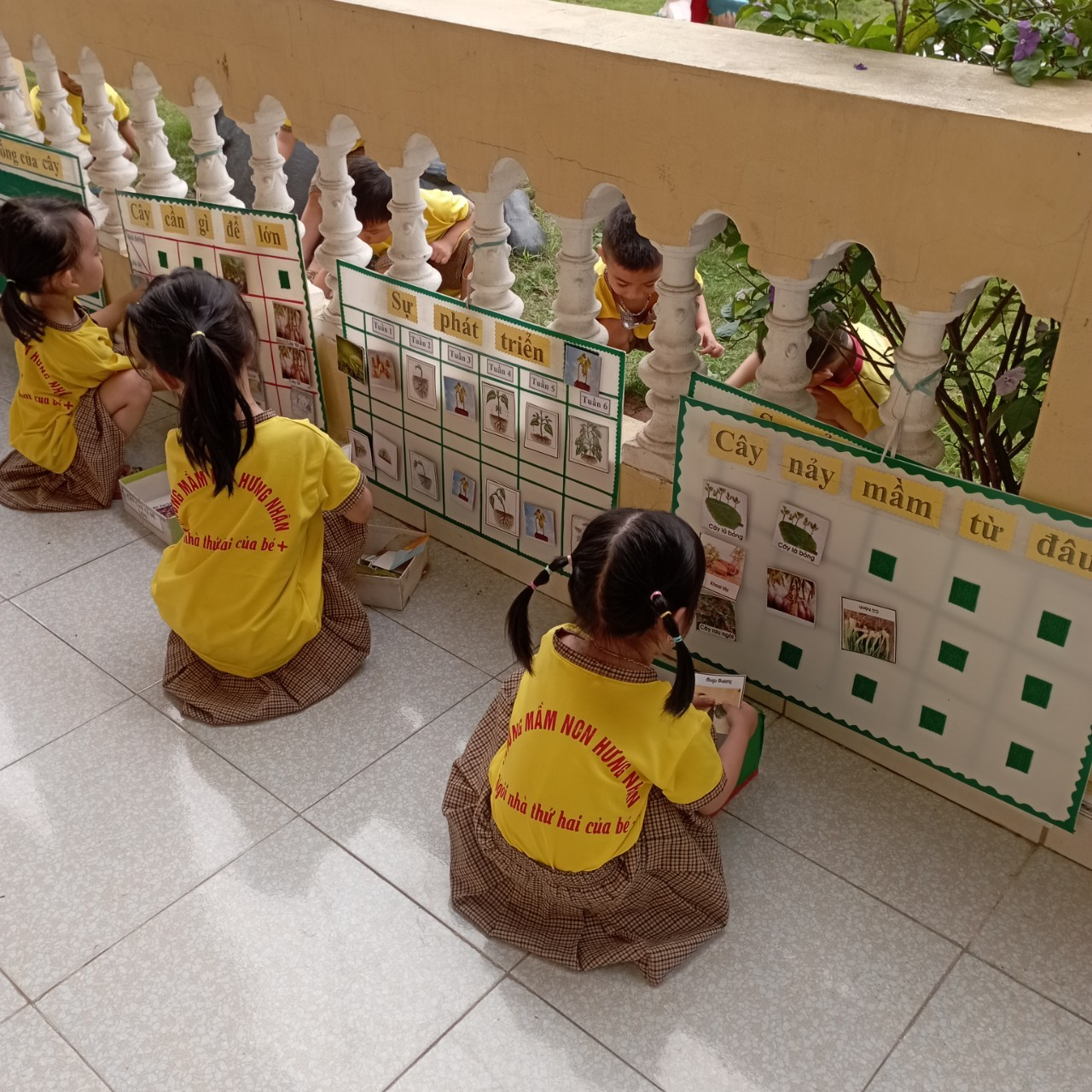 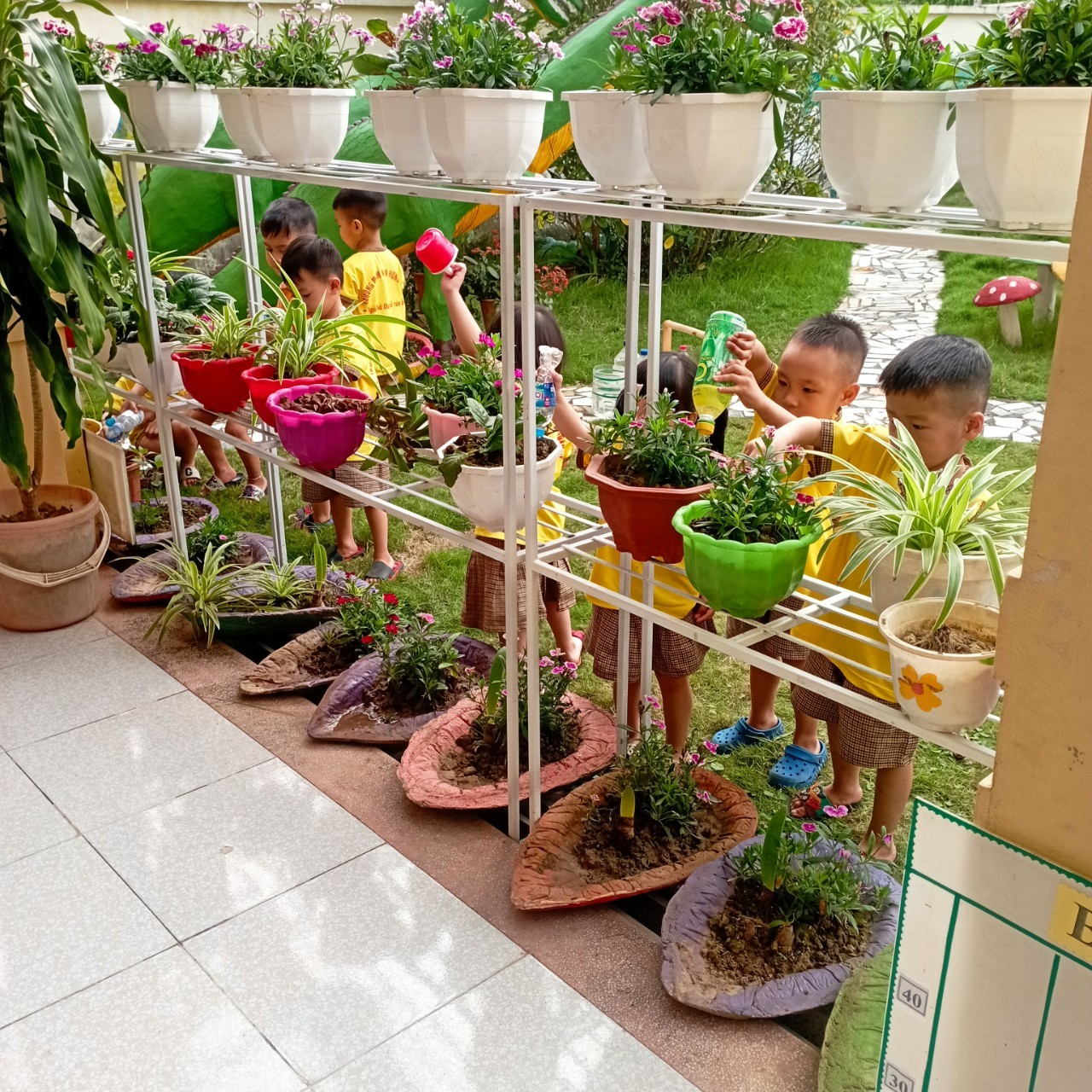 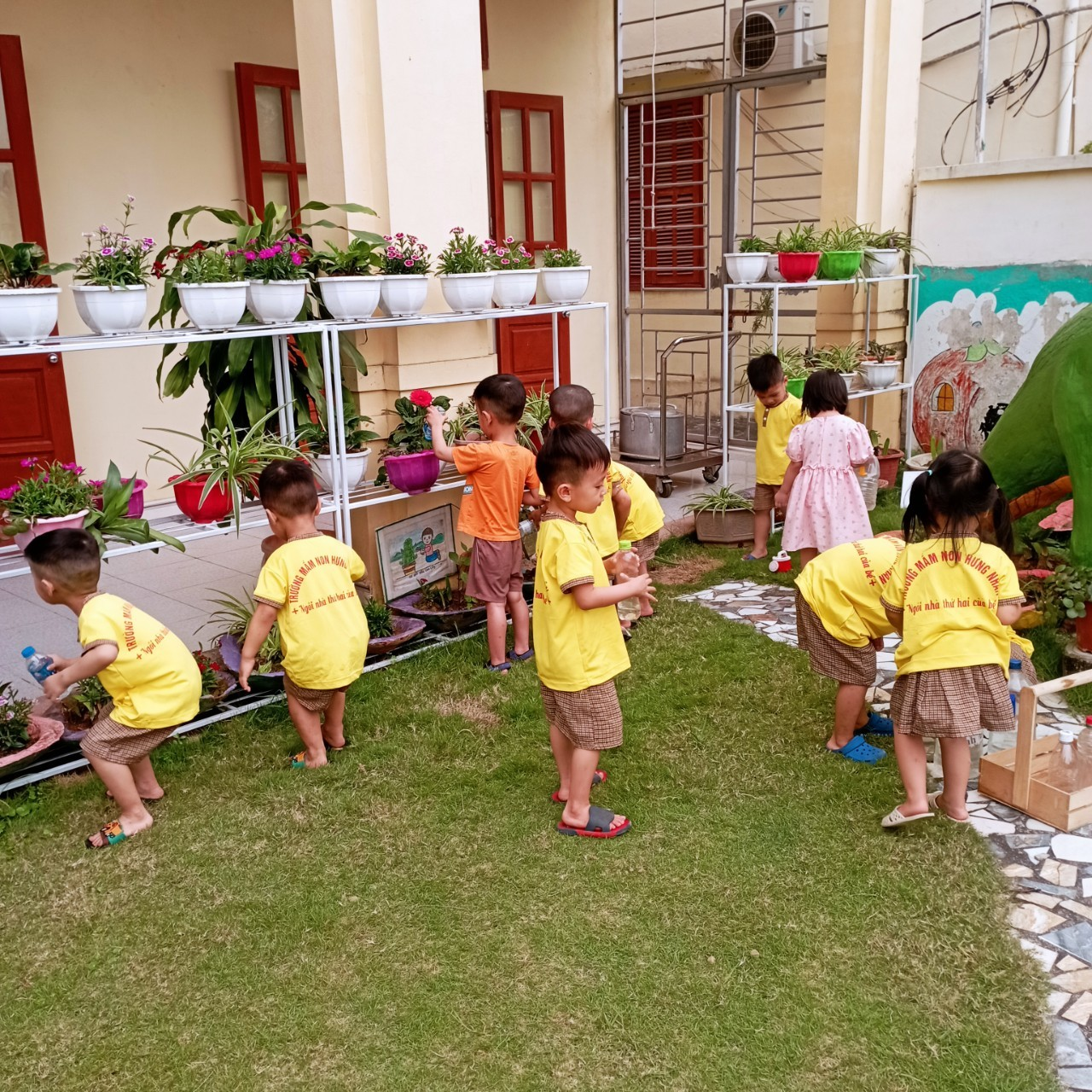 